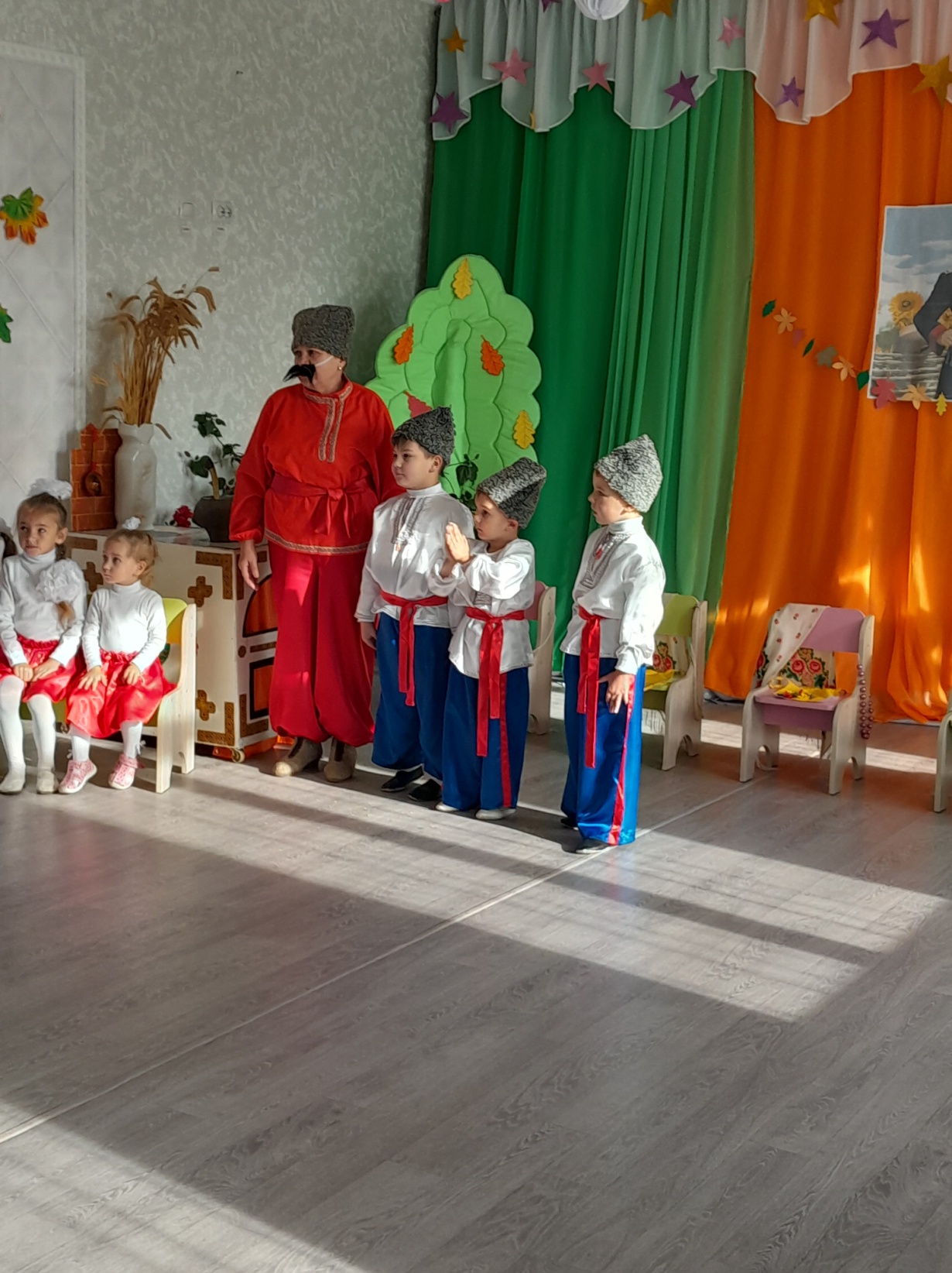            Праздник, посвящённый Дню казачества                КАК У НАС, У КАЗАКОВ!Подготовила:Инструктор по физической культуреЧерепова М.П.Цели и задачи:Формирование патриотизма и любви к родному краюРазвитие творческих и спортивных способностейПриобретение ценных военно-прикладных навыков и уменийРазвивать быстроту и ловкость в играхВоспитывать дружеские взаимоотношения в детском коллективеХод:Звучит  казачья песня «Ой, ребятушки, ой,  казаченьки»,  дети-девочки заходят в зал, ведущая - хозяйка приглашает к столу.Казачка - ведущая:  Проходите, гости дорогие,Гостю почет, хозяину честь.Давно вас поджидаем,Праздник не начинаем.Дети рассаживаются на скамейкиКазачка-ведущая: А поведем мы сегодня беседу на очень интересную тему о казачестве, о его обычаях, традициях, о том , что за народ  такой – казаки. В давние времена, 400 лет назад,  бежали со всей России люди от тяжёлой жизни. Они селились по берегам рек. А почему по берегам рек расселялись, строили свои жилища люди? Да потому, что, где вода – там и жизнь. Люди обустраивали жилища, обзаводились семьями и жили. Эти свободолюбивые люди называли себя казаками. Казак – это значит вольный человек, удалой.Слышен топот копыт, входят дети – мальчики и взрослый – атаманКазачка - ведущая: Здравствуйте, гости званые да желанные! Всех приветствуем и милости просим к нам на праздник. Хлебом, солью вас встречаем!1казак. Казаком родиться не каждому дано,Безо всяких традиций, а просто – суждено!2казак.Раз так – надели форму и встали в общий строй,Для казака – как норма: хранить людской покой!3казак.Народ широкий, мощный, вольный,Всегда, во всем мы хороши:Терпим мы, когда нам больноИ веселимся от души.Казак - атаманКак у нас в родном краю - зорьки ясные.Как у нас в родном краю – ястребы.Как у нас в родном краю люди сильныеПрославляют землю изобильную.Казачка - ведущая: Поглядите-ка на наших казачат, приоделись они, приосанились. Поглядите, какие они удалые, нарядные да молодые. (обращается к детям)
А давайте-ка, сядем, казачата в тесный кружок.
Посидим, побеседуем, да былое вспомним.
Посидим рядком, да поговорим ладком о родной стороне, о жизни казачьей.
 А поведайте-ка нам, казачата: "Кто же главный у казаков?" - (атаман) 
- А как зовут помощника? – (есаул) - А ещё, дети в  4 года  казачата получали в подарок  первые брюки с лампасами. Вот и вы сегодня получили свои первые казачьи штаны с лампасами. Первые штаны и папаха – признак принадлежности к казачеству.Казачка - ведущая: В лихую годину дружно вставали на защиту родной земли-матушки. В мирное время работали на ней с утра до ночи.Казак - атаман: Дорожили казачьим братством, вставали друг за друга стеной, делили на всех беду и радость.Казачка - ведущая: Казаки – дружные, смелые. Умели трудиться на славу. А сейчас пришло время поиграть, свою удаль показать.Казачка-ведущая:Пусть казачки порадуют народ,Кто с работой управиться вперѐд.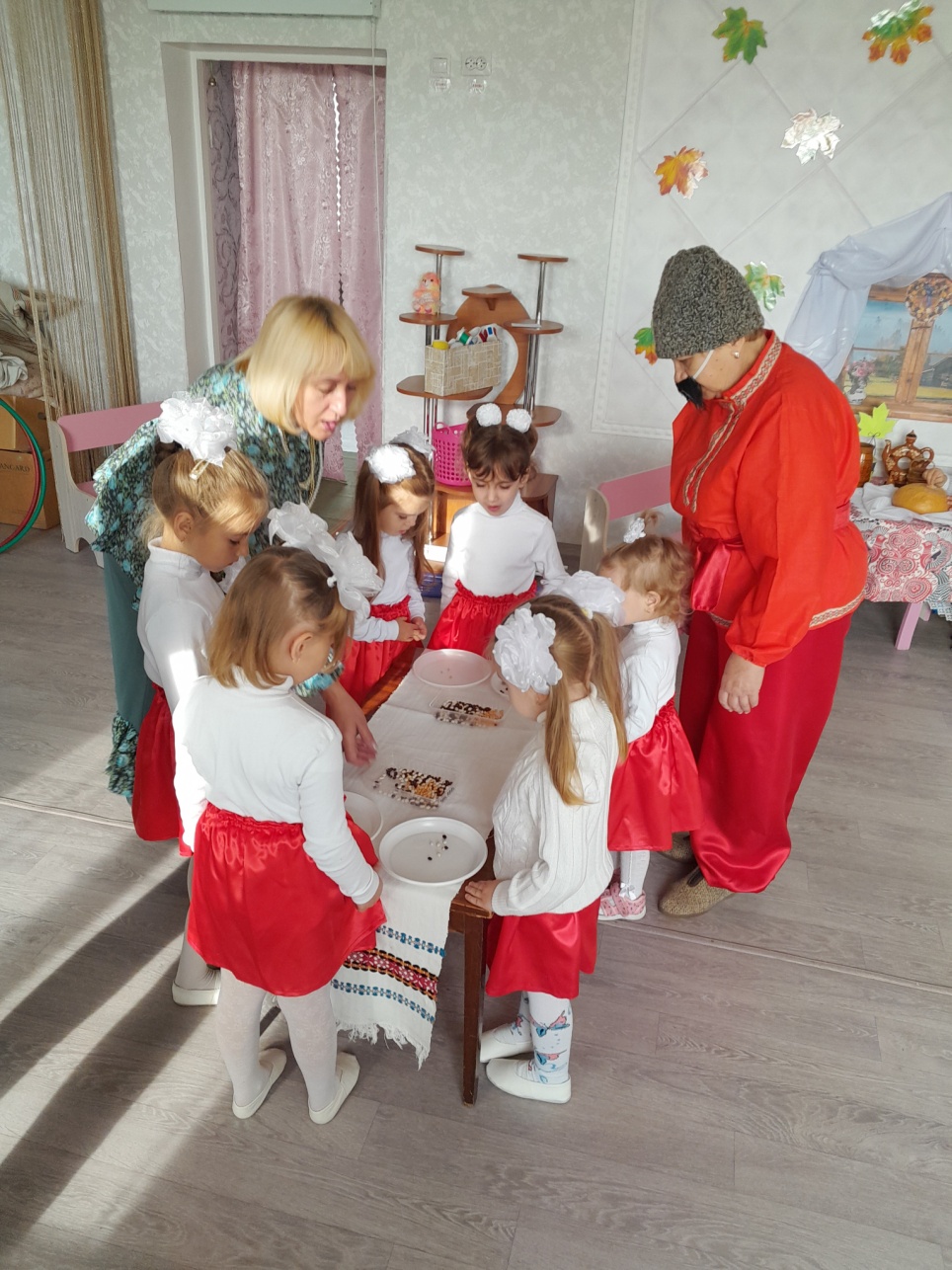 Игра «Хозяюшка» На блюде фасоль и горох. Девочкам предлагается отделить фасоль от гороха.Казачка-ведущая:Ай, да казачки! Ай, да хозяйки!А скажите, пожалуйста, где жили и живут казаки?Дети: На Дону, Кубани, Тереке, Волге.- Приглашаем молодых казаков. Посмотрим, какие они быстрые и ловкие.Казачка-ведущая: Среди просторов нашей большой страны есть край, твой родной дом, где ты живешь, твоя земля родная. И где бы ты ни был, куда бы ты ни ездил, всегда будешь вспоминать свою родную  сторонушку.В казачьих семьях глава семьи казак. А чем он занимался? (добывал пищу для семьи, работал в поле, защищал границу от врагов).И сейчас я хочу предложить нашим казакам отправиться на рыбалку, на реку Дон, а хозяюшки казачки будут готовить из рыбы уху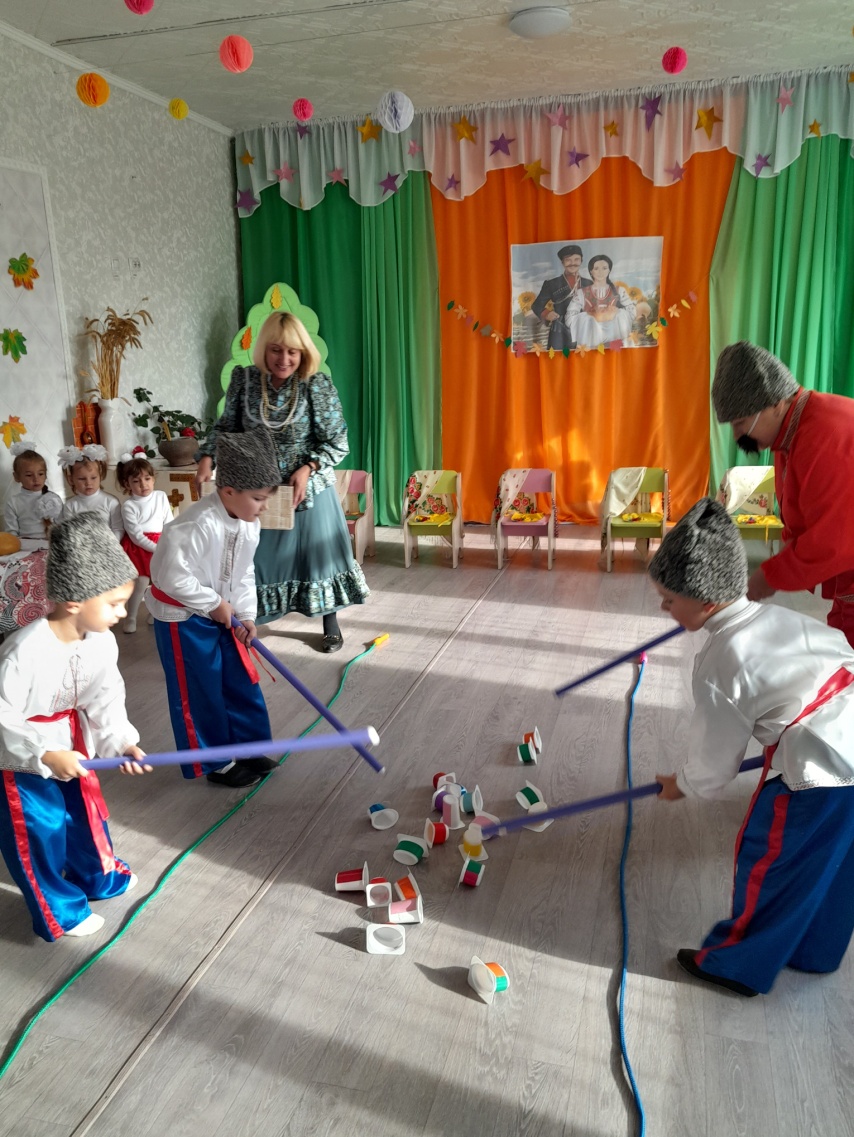 Игра «Рыбалка»В центре рыбки и нестандартного оборудования, мальчики на расстоянии вытянутой руки гимнастической палкой «ловят рыбок»Казачка-ведущая:А сейчас игра такая,Очень даже не простая,Вам ребята вместе нужно.Казачий курень построить дружно.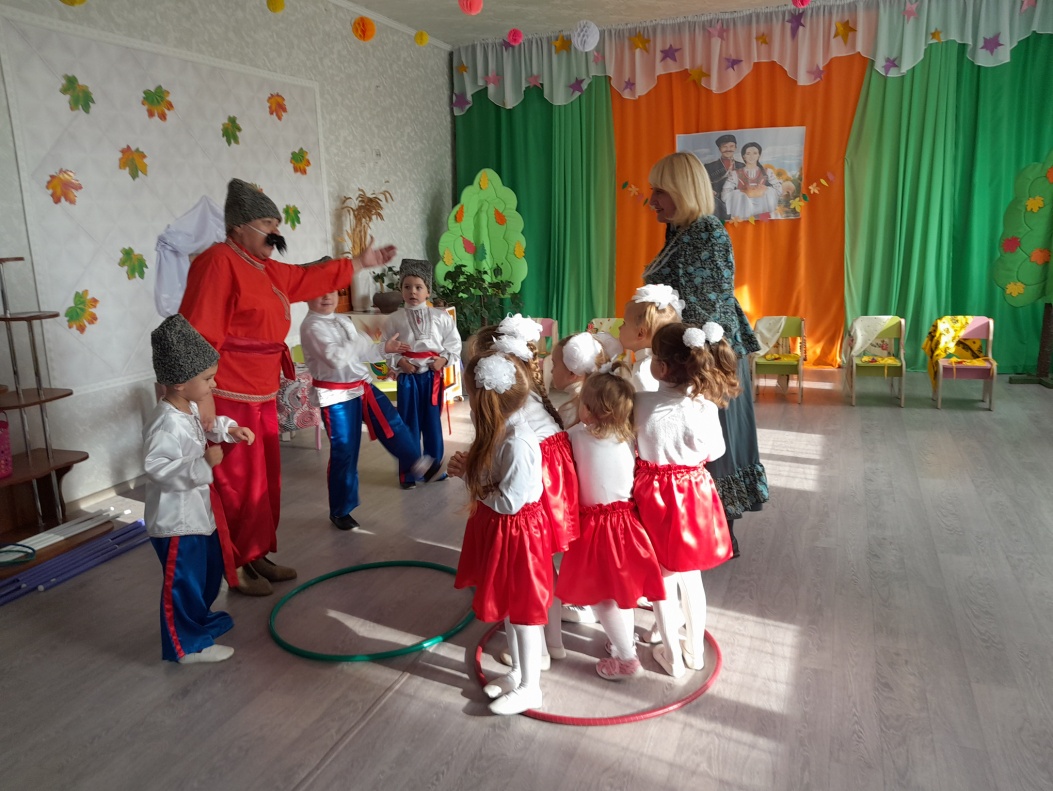 Игра «Курень»В зале разложены обручи - «курени» (синий и красный).Под музыку дети танцуют, двигаются, по окончании музыки находят свой «курень».Казак - атаман: А мы не с пустыми руками пришли, а подарки принесли.Эстафета «Лихие казаки»Девочки стоят на противоположной стороне, мальчики в 2 командах, поочередно завязывают девочкам платок, надевают бусы, фартук.Казак - атаман: Казак  и швец и жнец,И на дуде  игрец, и в хоре певец,И в бою молодец!А вы, казачатки, знаете пословицы?Дети рассказывают казачьи пословицы.1.  Терпи казак – атаманом будешь.2.  Казак сам не поест, а коня накормит.3. На родной земле все родится, надо только хорошо потрудиться.4. На Родине закон такой – всех врагов с земли долой!5. Казак в труде,  как в бою – славит Родину свою!6. Казак без друзей, что дуб без корней.7. От лени казак хворает, а от работы здоровье закаляет.Казачка-ведущая:А теперь для вас, ребятки,Загадаю я загадки!Знаю, знаю наперёд –Вы смекалистый народ!Посидите, отдохните,Да умом пошевелите!Деревянная подружкаБез неё мы как без рук.На досуге – веселушка,И накормит всех вокруг.Кашу носит прямо в ротИ обжечься не даёт? (Деревянная ложка)- Казаки народ музыкальный. Они любят повеселиться, попеть поплясать как дома во время семейных торжеств и праздников, так и во время военных походов в часы недолгого отдыха. Наиболее распространенными инструментами на Дону у казачат были бубен и ложкиЯ предлагаю вам тоже немного повеселиться и поиграть на ложках и бубнах.Детский казачий оркестр «Казаки»Игра на детских музыкальных инструментах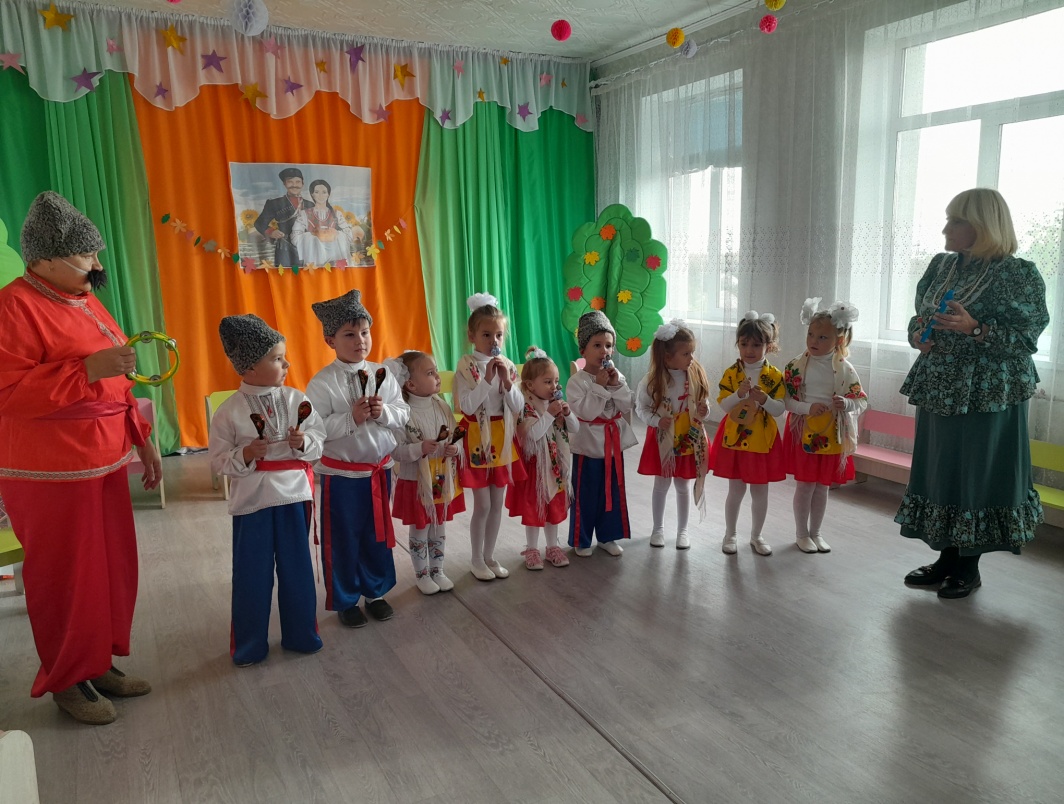 Казачка-ведущая: Играть вы – молодцы! Посмотрим, какие вы – удальцы!Игра «Шашки»В центре по кругу разложены шашки на одну меньше, чем игроков. По окончании музыки один из игроков, кому не хватило шашки выходит из игры. Казак - атаман: И играть мы -  молодцы и плясать мы – удальцы!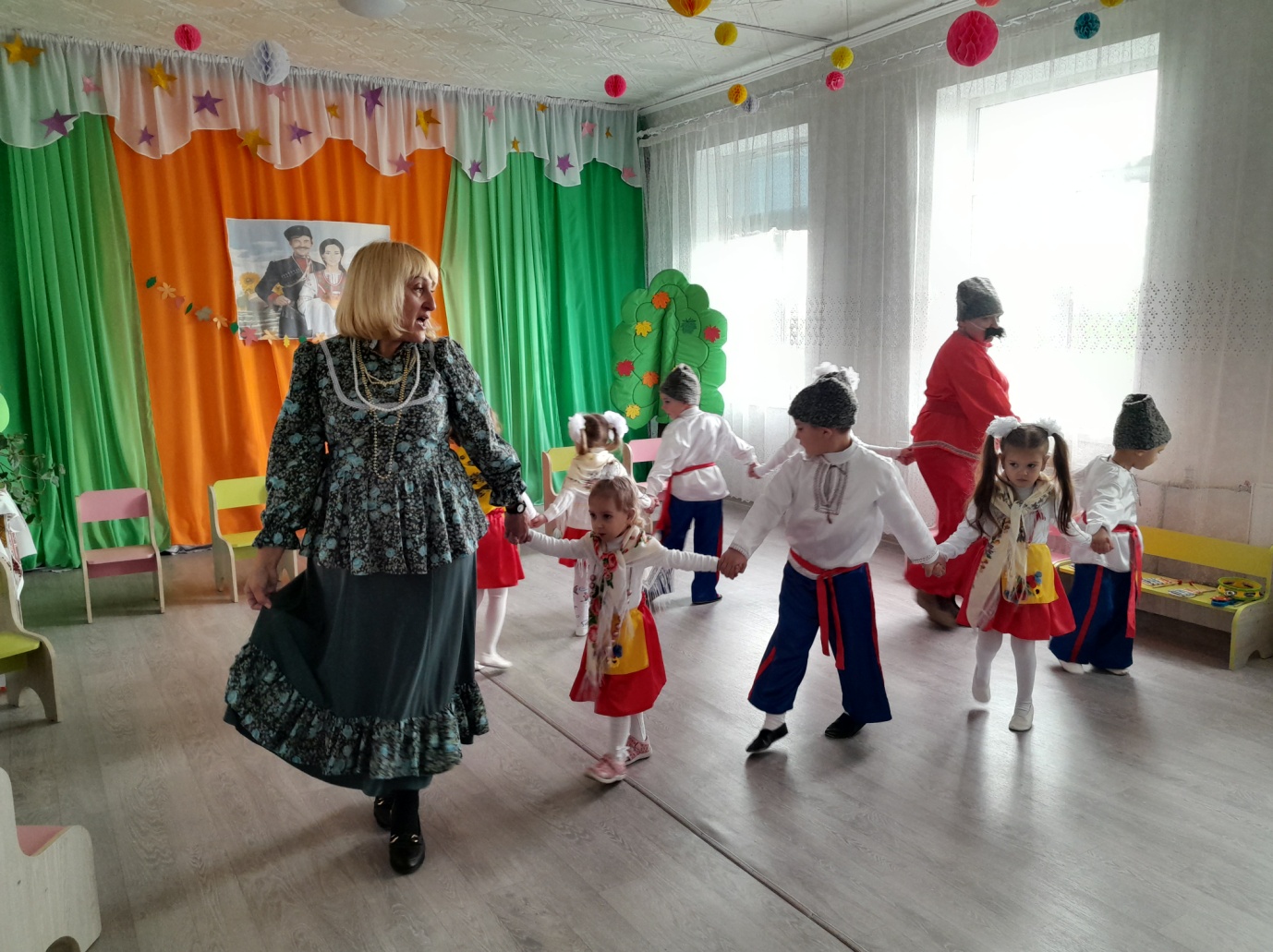 Танец «Казачий»Детей угощаютКазачка-ведущая:Вы и пели, и плясали Любо нам смотреть на вас,А понравилось веселье,Приходите в другой раз!Казак - атаман: Вот и настал момент прощатьсяБудет кратка наша речь.Говорим мы до свиданьяДо счастливых новых встреч!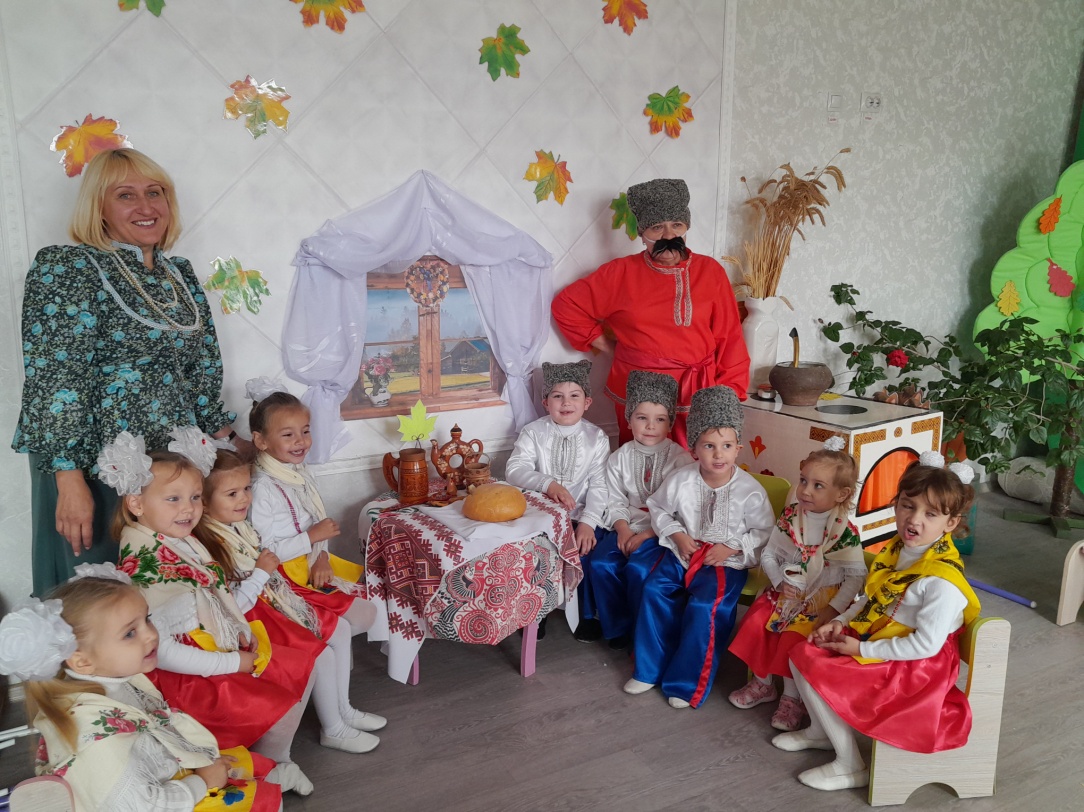 